TOWER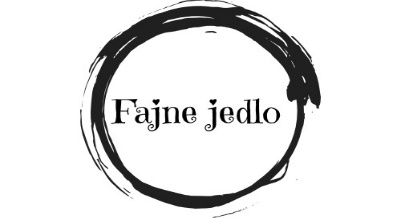 Pondelok 28.11.2022Pondelok 28.11.2022Pondelok 28.11.2022Pondelok 28.11.2022Polievka 10,33 l0,33 lGulášová polievka 1Polievka 20,33 l0,33 lZeleninová polievka s čiernou šošovicou 9MENU 1120 g120 gZapekaný morčací plátok so šunkou a syrom, varené zemiaky s vňatkou 1,7MENU 2120 g120 gBravčové na bratislavský spôsob, špaldové halušky 1,3,7MENU 3120 g120 gKuracie kung pao s arašidmi, jasminová ryža 1,5,6MENU 4300 g300 gCestoviny so sviežou zeleninou, parmezán, rukola 1,3,7Exklusiv150 g    150 g    Grilovaná bravčová panenka s barbeque omáčkou, pečené zemiaky s rozmarínomUtorok 29.11.2022Utorok 29.11.2022Utorok 29.11.2022Utorok 29.11.2022Polievka 10,33 l0,33 lJuhočeská kulajda s hubami 3Polievka 20,33 l0,33 lKačací vývar so zeleninou, mäsom a zemiakmiMENU 1120 g120 gKurací steak na šalvii, dusená ryžaMENU 2120 g120 gSegedínsky guláš, domáca žemľová knedľa 1, 3,7MENU 3300 g300 gBoloňské lasagne, paradajkové sugo 1,3,7MENU 4200 g    200 g    Vyprážaný karfiol, varené zemiaky, tatárska omáčka 1,3,7Exklusiv150 g    150 g    Kuracie gyros rezančeky, zemiakové hranolky, tzatziky šalát 7Streda 30.11.2022Streda 30.11.2022Streda 30.11.2022Streda 30.11.2022Polievka 10,33 l0,33 lBrokolicová krémová 7Polievka 20,33 l0,33 lSlepačia s cestovinou 1,3MENU 1120 g120 gVyprážaný kurací rezeň, zemiaková kaša 1,3,7MENU 2120 g120 gHovädzie na spôsob španielskeho vtáčika, slovenská ryža 1,3MENU 3120 g120 gKelový prívarok so zemiakmi, bravčová sekaná 1,3,7MENU 4300 g300 gGrilovaný encián, zemiakové hranolky, brusnice 7ExklusivExklusiv150 g    Pošírovaný losos na fazuľkových luskoch s pančetou, baby zemiaky s pažítkou 4Štvrtok 1.12.2022Štvrtok 1.12.2022Štvrtok 1.12.2022Štvrtok 1.12.2022Polievka 10,33 l0,33 lŠošovicová so zeleninou a zemiakmi 9Polievka 20,33 l0,33 lČínska ostro kyslá polievka 1,5,6,9MENU 1120 g120 gVyprážaný morčací rezeň vo vínovom cestíčku, varené zemiaky 1,3,7MENU 2120 g120 gBravčové ragú na poľovnícky spôsob, tarhoňa, 1,3MENU 3300 g300 gFrancúzske zemiaky, kyslá uhorka 1,3,7MENU 4300 g    300 g    Quinoa s grilovanou zeleninou a listovým špenátom, rukolaExklusiv150 g    150 g    Kurací steak s maslovou-vínovou omáčkou, anglická zelenina, pečené zemiaky 1,7Piatok 2.12.2022Piatok 2.12.2022Piatok 2.12.2022Piatok 2.12.2022Polievka 10,33 l0,33 lRuský boršč Polievka 20,33 l0,33 lHovädzia so zeleninou a fridátovými rezancami 1,3MENU 1120 g120 gMorčacie chilli con carne, jasmínová ryžaMENU 2120 g120 gBravčový steak s ratatouille omáčkou, zemiaky s cibuľkou MENU 3300 g300 gStrapačky z kyslej kapusty so slaninkou 1,3MENU 4300 g300 gJablkovo tvarohová žemľovka 1,3,7Exklusiv150 g    150 g    Viedenský bravčový rezeň, slovenský zemiakový šalát, šalát, citrón 1,3,7